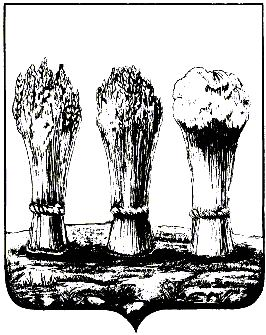 АДМИНИСТРАЦИЯ ЛЕНИНСКОГО РАЙОНА ГОРОДА ПЕНЗЫПРИКАЗот 12.03.2018 № 88Об утверждении Порядка размещения сведений о доходах, расходах, об имуществе и обязательствах имущественного характера лиц, замещающих муниципальные должности, и членов их семей в информационно-телекоммуникационной сети «Интернет» на официальном сайте органа местного самоуправления и предоставления этих сведений средствам массовой информации для опубликованияВ соответствии с Федеральным законом от 25.12.2008  №273-ФЗ «О противодействии коррупции», П Р И К А З Ы В А Ю :1. Утвердить прилагаемый Порядок размещения сведений о доходах, расходах, об имуществе и обязательствах имущественного характера лиц, замещающих муниципальные должности, и членов их семей в информационно-телекоммуникационной сети «Интернет» на официальном сайте органа местного самоуправления и предоставления этих сведений средствам массовой информации для опубликования.2. Признать утратившим силу приказ администрации Ленинского района города Пензы от 12.01.2015 № 1/1 «Об утверждении порядка размещения сведений о доходах, расходах, об имуществе и обязательствах имущественного характера муниципальных служащих администрации Ленинского района города Пензы, и членов их семей на официальном сайте администрации города Пензы и предоставления этих сведений средствам массовой информации для опубликования».3. Настоящий приказ действует в части, не противоречащей законодательству о противодействии коррупции.4. Настоящий приказ опубликовать в муниципальной газете «Пенза» и разместить на интернет - странице администрации Ленинского района города Пензы официального сайта администрации города Пензы в информационно-телекоммуникационной сети «Интернет».5. Контроль за выполнением настоящего приказа возложить на заместителя главы администрации Ленинского района города Пензы по организации деятельности администрации района.Приложениек приказу администрации Ленинского района города Пензыот 12.03.2018 № 88Порядокразмещения сведений о доходах, расходах, об имуществе и обязательствах имущественного характера лиц, замещающих муниципальные должности, и членов их семей в информационно-телекоммуникационной сети «Интернет» на официальном сайте органа местного самоуправления и предоставления этих сведений средствам массовой информации для опубликования1. Настоящим Порядком устанавливаются обязанности администрации Ленинского района города Пензы по размещению сведений о доходах, расходах, об имуществе и обязательствах имущественного характера лиц, замещающих муниципальные должности в администрации Ленинского района города Пензы, их супругов и несовершеннолетних детей на интернет - странице администрации Ленинского района города Пензы официального сайта администрации города Пензы в информационно-телекоммуникационной сети «Интернет» и предоставлению этих сведений средствам массовой информации для опубликования в связи с их запросами, если федеральными законами не установлен иной порядок размещения указанных сведений и их предоставления средствам массовой информации для опубликования.2. На официальных сайтах размещаются и средствам массовой информации предоставляются для опубликования следующие сведения о доходах, расходах, об имуществе и обязательствах имущественного характера лиц, замещающих муниципальные должности, а также сведений о доходах, расходах, об имуществе и обязательствах имущественного характера их супруг (супругов) и несовершеннолетних детей:- перечень объектов недвижимого имущества, принадлежащих лицу, замещающему муниципальную должность, его супруге (супругу) и несовершеннолетним детям на праве собственности или находящихся в их пользовании, с указанием вида, площади и страны расположения каждого из таких объектов;- перечень транспортных средств с указанием вида и марки, принадлежащих на праве собственности лицу, замещающему  муниципальную должность, его супруге (супругу) и несовершеннолетним детям;- декларированный годовой доход лица, замещающего муниципальную должность, его супруги (супруга) и несовершеннолетних детей;- сведения об источниках получения средств, за счет которых совершены сделки (совершена сделка) по приобретению земельного участка, другого объекта недвижимости, транспортного средства, ценных бумаг, акций (долей участия, паев в уставных (складочных) капиталах организаций), если общая сумма таких сделок превышает общий доход лица, замещающего муниципальную должность и его супруги (супруга) за три последних года, предшествующих отчетному периоду.3. В размещаемых на официальном сайте и предоставляемых средствам массовой информации для опубликования сведениях о доходах, расходах, об имуществе и обязательствах имущественного характера запрещается указывать:- иные сведения (кроме указанных в пункте 2 настоящего Порядка) о доходах лица, замещающего муниципальную должность, его супруги (супруга) и несовершеннолетних детей, об имуществе, принадлежащем на праве собственности названным лицам, и об их обязательствах имущественного характера;- персональные данные супруги (супруга), детей и иных членов семьи лица, замещающего муниципальную должность;- данные, позволяющие определить место жительства, почтовый адрес, телефон и иные индивидуальные средства коммуникации лица, замещающего муниципальную должность, его супруги (супруга), детей и иных членов семьи;- данные, позволяющие определить местонахождение объектов недвижимого имущества, принадлежащих лицу, замещающему муниципальную должность, его супруге (супругу), детям, иным членам семьи на праве собственности или находящихся в их пользовании;- информацию, отнесенную к государственной тайне или являющуюся конфиденциальной.4. Сведения о доходах, расходах, об имуществе и обязательствах имущественного характера, указанные в пункте 2 настоящего Порядка, за весь период замещения лица, замещающего муниципальную должность, а также сведения о доходах, расходах, об имуществе и обязательствах имущественного характера его супруги (супруга) и несовершеннолетних детей находятся на официальном сайте и ежегодно обновляются в течение 14 рабочих дней со дня истечения срока, установленного для их подачи.Сведения о доходах, расходах, об имуществе и обязательствах имущественного характера, указанные в пункте 2 настоящего Порядка, размещаются на официальном сайте в табличной форме согласно приложению к настоящему Порядку.5. Размещение на официальном сайте сведений о доходах, расходах, об имуществе и обязательствах имущественного характера, указанных в пункте 2 настоящего Порядка, обеспечивается уполномоченным структурным подразделением (уполномоченным лицом), определяемым главой администрации Ленинского района города Пензы, (далее - уполномоченные лица).6. Уполномоченные лица:- в течение трех рабочих дней со дня поступления запроса от средства массовой информации сообщают о нем лицу, замещающему муниципальную должность, в отношении которого поступил запрос;- в течение семи рабочих дней со дня поступления запроса от средства массовой информации обеспечивают предоставление ему сведений, указанных в пункте 2 настоящего Порядка, в том случае, если запрашиваемые сведения отсутствуют на официальном сайте.7. Уполномоченные лица, обеспечивающие размещение сведений о доходах, расходах, об имуществе и обязательствах имущественного характера на официальном сайте и их представление средствам массовой информации для опубликования, несут в соответствии с законодательством Российской Федерации ответственность за несоблюдение настоящего Порядка, а также за разглашение сведений, отнесенных к государственной тайне или являющихся конфиденциальными.Сведения о доходах, расходах, об имуществе и обязательствах имущественного характера лиц, замещающих муниципальные должности и членов их семей за отчетный период с 1 января ______г. по 31 декабря ________г.--------------------------------<1> Указывается земельный участок, жилой дом, квартира, нежилое помещение, гараж, иное недвижимое имущество; для объектов, принадлежащих на праве собственности, указывается "(собственность)"; для долевой собственности дополнительно указывается доля лица, чьи сведения размещаются; для объектов, находящихся в пользовании, указывается "(пользование)".<2> Сведения об источниках получения средств указываются в отношении сделок, совершенных в отчетном периоде, если сумма сделки превышает общий доход муниципального служащего и супруги (супруга), полученных за три года предшествующих отчетному периоду, при этом сведения об источниках получения средств указываются отдельно по каждой сделке.Глава администрации              Н.Б. МосквитинаПриложениек Порядку размещения сведений о доходах, расходах, об имуществе и обязательствах имущественного характера лиц, замещающих муниципальные должности, и членов их семей в информационно-телекоммуникационной сети «Интернет» на официальном сайте органа местного самоуправления и предоставления этих сведений средствам массовой информации для опубликованияNп/пФамилия, инициалы и должность лица, чьи сведения размещаютсяДекларированный годовой доход (руб.)Перечень объектов недвижимого имущества, принадлежащих на праве собственности или находящихся в пользованииПеречень объектов недвижимого имущества, принадлежащих на праве собственности или находящихся в пользованииПеречень объектов недвижимого имущества, принадлежащих на праве собственности или находящихся в пользованииПеречень транспортных средств, принадлежащих на праве собственности(вид, марка)Сведения об источниках получения средств, за счет которых совершены сделки (вид приобретенного имущества, источники) <2>Nп/пФамилия, инициалы и должность лица, чьи сведения размещаютсяДекларированный годовой доход (руб.)видобъекта <1>площадь(кв. м)странарасположенияПеречень транспортных средств, принадлежащих на праве собственности(вид, марка)Сведения об источниках получения средств, за счет которых совершены сделки (вид приобретенного имущества, источники) <2>123456781.1.Супруг (супруга)1.Несовершеннолетний ребенок2.2.Супруг (супруга)2.Несовершеннолетний ребенок